【免责声明】该文本是我商会为方便企业应诉组织翻译的，仅供参考，不具任何效力。应以当地国家（地区）公布的最新及有效法律法规及当地贸易救济调查机关发布的官方通知为准。如有疑义，请咨询相关法律专家，我商会不负责解释工作。特此声明。中国五矿化工进出口商会越南工业和贸易部               保密信息            公开信息外国生产商/出口商反倾销调查问卷公司名称：地址：国家：                案号：调查期:           注:本问卷要求两个版本，一个是保密版本，一个是公开版本第A节-一般信息A-1公司详细信息提供公司如下信息:公司名称：缩写(如有):
地址：
电话：
传真：
联系人：职位：联系人电子邮件：A–2 代理人    如果公司指定一名代理人协助公司参与调查过程，请提供以下详细信息:姓名：
地址：
电话：
传真：
联系人电子邮件：A–3 关于公司公司的法律形式。2. 请提供公司的简要历史(如成立日期、注册国家等)。3.  列出调查期间持有超过5%注册资本的公司出资人信息，并列出出资人的活动如下:4.提供一个说明公司组织结构和内部层级的图表。图表必须指明被调查产品在国内市场和出口市场 涉及生产、销售和分销的所有部门。5.  提供公司生产和/或销售的所有产品的清单。如果产品属于不同的商品类别，请列明。6.说明公司及其全球子公司的组织结构，包括母公司、关联公司或其他关联公司。可以提供图表。7.提供与被调查产品相关的所有关联公司或者下属公司的名称和地址、电话和传真号码。说明每个关联公司的经营活动。此外，请特别注意，请列出所有向公司提供用于生产被调查产品原材料的关联公司或代表该关联公司销售被调查产品的公司每家股东的出资比例以及持有的资本比例。请使用下表提供上述信息:8. 指出公司是否和其他公司有共同的董事会成员或高级管理人员。如果是，请列出这些个人及关联关系的性质。请附上这些公司之间的协议。9.提供与被调查产品相关生产，销售，经营许可，技术和专利协议的任何其他公司的财务或合同关系以及合资企业的详细情况。A - 4一般财务信息1.说明公司的会计年度。2. 说明贵司的财务账和凭证（包括生产、销售单据等）的存放地址。如果这些文件保存在不同的地方，请特别说明这些文件保存的具体地方。3.请附上越南文或英文版本的经审计的财务报表，包括资产负债表、损益表、现金流量表、财务报表附注和对公司最近三个财政年度财务报表的审计报告意见，以及参与生产、营销或销售被调查产品产品的关联公司的审计报告意见。如有可能，应提供同期合并财务报表的副本。公司的会计报告未经审计的，请按照《公司法》的规定提供财务报表。提供公司或关联公司最近三个财政年度向当地政府或中央政府提交的财务报表或所有财务报表的副本。4. 请提供最近三个会计年度(包括调查期)的内部财务报告、管理报告和标准成本审查报告等的复印件。5. 请集团中参与生产或销售被调查产品的每家公司提供一份翻译成越南语/英语的科目余额表。第B节-产品信息B - 1调查范围被调查产品具有下列特征:被调查产品按照统一海关编码分类:本问卷中对“被调查商品”的任何说明请参见上述描述。未描述的商品不在本次调查的范围内。请将公司的答卷范围限定在与被调查产品相关的信息范围内。B - 2 被调查产品的分类需要提供下述信息来识别和区分公司及关联公司制造或销售的不同被调查产品。请提供尽可能详细的信息。1.提供一套完整的公司和/或关联公司关于被调查产品的介绍，并显示被调查产品。2.详细解释公司或关联公司生产和/或销售的被调查产品的种类。3.公司产品代码系统的详细说明。提供为生产和销售构建产品代码的方法，包括定义特定规范的所有代码首端、末端代码或其他定义特定规范的符号。4.详细说明公司及关联公司在国内市场上销售的被调查产品种类与出口到越南的产品种类之间的差异。对这些因素应进行明确说明，包括原材料，设计，规格和制造工艺。解释导致不同种类产品价格不同的任何因素。 B - 3公司出口和在国内市场销售的产品1.建议为每个要素制定单独的“产品控制代码”(PCN)。产品控制代码将用于统计国内市场上相同或相似产品的出口。 2.为调查期间在国内市场和/或越南出口市场销售的被调查产品类型之间建立的直接关系，编制一份清单(表G-2.3)。第C节-经营情况C – 1 销售额请提供公司的销售情况，不含税和折扣(使用公司账户系统中使用的货币)。请指定货币单位。如本公司账目与关联公司合并，建议使用表C-1显示的不含税和折扣的合计营业额。请详细说明。C- 2经营情况请提供资料，说明本公司根据表C.2开展经营的情况。请详细说明如何为被调查产品分摊成本。 C - 3 -销售数量和金额1.请具体说明被调查产品的所有海关编码，公司在以下每个期间向非关联客户销售的被调查产品的总量和金额。 此外，建议提供一个汇总表，其中包含所有HS海关编码。2.请为相关的客户提供产品销售明细表。3. 请按照表C-3-A的要求提供。 C-3 提供公司出口最多前五名国家的产品数量和金额，越南除外请提供在表C-3-B中提到的每个期间向非关联客户的出口交易(使用会计账簿中的货币)的数量和金额。C–4 产量统计和生产率请根据表C-4提供公司(包括所有子公司或关联公司)的总产量和被调查产品外购情况相关的信息。请注意:1.“外购数量”是指调查产品成品的购买数量。转售前对外购产品的细微修改(如重新包装)不影响成品的购买数量统计。2.提供被调查产品的生产流程图，标明每一阶段投入的各种原料和投入以及产出的产品，并做文字描述。3.请解释如何计算最大生产率和生产率。4.如果关联公司生产出口到国外（包括越南）的产品，则应在一个单独的表格中提供每家关联公司的上述信息。5.如果公司不仅制造而且购买被调查产品，请注明来源国。6.请提供生产过程中的平均“废品率”。7.请详细说明在出口国、越南市场或第三国开展生产或提高产能的未来计划。 C - 5库存1. 请提表C-5.1中关于本公司和各关联公司被调查产品库存的信息。2. 建议填写表C-5.2，列出从调查期开始到调查期最后一个月为止的每月总库存。  该报表中应提供不生产被调查产品但参与销售或营销过程的子公司或其他关联公司的库存信息。  请按照本公司的会计惯例，根据成本或其他存货估价方法，对被调查产品产品进行存货估价。 C–6雇佣员工        如表C-6所示，请提供一份显示公司目前雇用的雇员人数表格。 请注意:请为参与生产被调查产品的每家关联公司填写一份类似的表格。如果依据被调查产品进行了分摊，请解释分摊的原因以及如何分摊。C - 7投资请在表C-7中列出生产被调查产品的投资。说明计算单位。请注意:请为参与被调查产品生产的每个关联公司准备一份类似的表格。C – 8销售渠道请根据表C-8所示的销售渠道，说明被调查期间来自被调查产品的收入百分比。第D节-涉及越南市场的产品出口本节将要求提供在调查期间向越南市场出口被调查产品的具体资料。公司必须为这些产品提供销售价格和定价方法。请注意，关联公司必须回答附件一所列的具体问题。如果该公司通过贸易公司生产和出口被调查产品，则在本节中，对于出口到越南的产品产品，该公司必须列出销售给贸易公司被调查产品。同时，所有涉及购买被调查产品并出口到越南的贸易公司，必须回答附件二所列的具体问题。本公司负责与其关联公司协调，对本问卷及关联公司问卷的相关部分进行回复。请确保您的关联公司在“采购价格信息”部分提供的信息能够与下面的信息完全一致。为了确定哪些产品属于调查期间，发票日期将被视为销售日期。D - 1一般信息1.详细说明公司以及关联公司每种类型客户（如最终用户，分销商等）的销售条件和定价策略。在客户列表中，公司必须说明每个渠道的管理编号。请解释公司如何对客户进行分类。2.说明被调查产品出口越南的渠道（直接出口越南还是通过中间商出口越南，是否通过关联公司出口），并说明每个渠道如何开票收款和走货（如发票由谁开具给谁，货款由谁付给谁，产品是否直接运给越南客户还是运给中间商。说明销售谈判的每个阶段，从第一次接触客户到售后价格调整）。如果不同类型的客户之间的销售流程不同，建议单独说明这种差异。3.如果产品通过中间国出口，请提供以下信息:(a)请解释用于向越南出口被调查产品的每个分销渠道。提供参与公司的名称，并指明该公司是否为关联公司。请提供资料说明存放在中间国的被调查产品的所有权属于谁。列出被调查产品的类型/质量，以及将这些产品出口到越南的国家。请提供具体说明被调查产品的交付、订购、开票和付款方式的流程。(b)如果需要进一步组装或加工或被调查产品可能在中间国以任何方式改变或重组，请提供详细解释。公司可以使用表格或图表来完成答复。(c)请提供资料说明产品是否经由中间国运往越南，包括来自出口国以外国家的零部件。如果是，请具体说明每种部件的原产地，包括在越南销售的实际产品，并说明产品在哪里组装。4.对于通过关联公司销售的产品，请提供详细资料说明如何生产，说明订单与交付给非关联客户之间的过程。请解释开票和付款流程。5.请以单独的格式提供表格详细说明出口过程中的所有步骤。说明每一步的平均时间。6.如果公司根据合同销售产品（短期或长期合同），请详细说明确定价格和数量的合同谈判过程。 说明适用于被调查的每一类产品的各种合同，包括单方变更合同的条款和价格变化谈判条款。如果合同提前终止，请解释双方的义务。7．请说明是按客户具体产品规格订货后开始生产，还是按公司正常生产计划进行生产。8.请提供在调查期间为越南境内的客户（包括关联公司），签发或正在使用的所有价目表（越南语或附有越南语译本）的副本。9.请列出公司直接或间接支付或者补偿给关联公司的所有费用，不论这些费用是否与被调查产品有关。请详细解释这些费用的性质。D - 2向越南客户的销售情况在本节中，公司必须提供向越南市场上的客户（包括关联公司和非关联公司）出口被调查产品的所有信息。请为所有被调查产品交易准备一份清单(表G-3.1)。2. 请准备一份清单(表G-3.2)，以提供所有客户的信息。3. 提交五套调查期被调查产品出口越南的单据样本（不同客户），并为每个出口交易准备一整套文件，包括:-销售合同；-订单；;-订单确认函；-商业发票/付款凭证；-装箱单；航运发货单；-提单；-显示扣除额的其他文件:折扣、保险、银行费用...D-3  出口折扣为了公平比较被调查产品出口价格和正常价值，应提供以下信息。如果公司能够证明相关因素是导致对其客户适用差别价格的因素，公司可以根据需要进行调整。公司需要详细解释公司要求的所有调整，并在表G-3.1中将每笔交易报告实际成本，而不是平均成本。 如果公司分摊任何成本，请解释原因和使用的方法。折扣、优惠和数量的差异公司给越南客户提供的折扣和折扣政策的详细说明。请列出公司提供的不同折扣和回扣，如现金折扣、数量折扣、忠诚客户折扣、年终折扣等内容。这些折扣条款包括以后制定的折上折政策。如果不同类型的客户有不同的折扣或回扣，请解释。列出所有的公司客户，并说明公司用于确定客户的标准。请提供折扣计划，以及根据合同要求或反映所有折扣价格的协议条款。请报告所列每笔交易的调整情况并指定数据来源。2. 运输成本、保险、运输和其他费用的差异列出出口价格中包含的所有成本，并解释公司如何量化这些成本。请提供为其分配每种类型成本的分类帐。对于运输成本，公司应注意，只能对销售后发生的为将产品从生产地转移的运输成本进行调整产品。 3.成本包装请具体说明被调查产品产品的包装成本。请单独提供原材料和人工成本的清单。对包装材料作出说明，并对运往越南的产品使用的特殊或异常包装作出说明。如果被调查产品在越南包装，请单独提供费用和成本。4. 信用费用的差异信用费用指针对特定销售给予的付款期限产生的费用。相关方在销售时应知晓付款期限，且被调查产品的销售价格反映了信用费用。描述公司计算信用费用的方法，指明公司计算信用费用所使用的利率。请提供公司以相关货币支付短期贷款的利率信息。解释每笔交易的信用费用的计算方法。5.法律和（或）销售合同规定的质保，安全，技术支持和服务的直接费用列出上述所有在出口销售合同中发生和规定的费用，或相关国家法律要求的费用，例如相关材料的费用。提供过去四个财政年度的每一年单独的担保/保证。请说明公司如何计算这些成本并确定公司的数据来源。如果成本仅针对某些客户，请提供该客户的具体信息。如果公司要为某些被调查产品支付这些费用，或者如果费用因产品类型而异，请指出并解释公司使用的分摊方式。解释并列出每笔交易中保修成本。技术服务的成本可能包括公司向客户提供的与被调查产品相关的服务、修理或咨询。只能对与被调查产品销售直接相关的成本进行调整。说明公司在出口市场提供的技术支持或服务。请注意公司在提供此类服务时获得的收入。提供费用分配的分类帐。6.销售佣金的差异当佣金支付给关联或不关联的卖方时，请报告佣金总额并解释支付佣金的条款。7.货币兑换为了比较出口价格和国内价格，需要进行货币兑换。汇率波动只能在某些情况下考虑，例如当波动成为一种“可持续”趋势时。如果公司调整货币兑换率，请提供公司经营所在国汇率波动的详细情况。要求提供中央银行的汇率，具体说明过去两年与出口产品和服务有关的外汇的官方每日汇率。如果公司在销售日期前购买外币，请提供购买详情，并解释购买是否与出口交易具体相关。如果适用，请在所列每笔交易产品注明购买的汇率。8.其他因素如果发现第1至第7节未涵盖的其他因素影响了价格比较，特别是当客户在国内市场支付不同的价格时，可就这些因素的差异作出调整。 9.计算机文件建议编制一份清单(表G-3.1)，其中包含公司根据每笔交易向其越南客户销售所需的所有调整。所有折扣应以公司记账货币报告。第E部分——国内市场销售本节要求提供调查期内被调查产品在本公司国内市场全部销售情况的具体资料。 特别是，我们要求提供定价和定价方法。 请注意，关联公司按照附录一的要求填写单独调查问卷。公司必须与关联公司合作，回答本问卷和关联公司问卷的相关项目。请确保关联公司在问卷答复(附件一)中提供的信息能够被充分地包含在以下提及的信息中。为了确定在调查期间销售哪些产品，发票日期将被视为销售日期。E-1一般信息1.对公司国内市场分销渠道进行解释。从工厂开始，直至转售给公司的第一个国内客户。请提供详细的图表说明每种类型的客户（如最终用户，分销商等），包括关联公司的销售条款和价格。在E-3部分的客户清单中，公司必须报告每个分销渠道的代码。请解释公司对客户进行分类的依据。2.说明销售谈判过程的每一个步骤，从与客户沟通的第一阶段到销售后对销售价格进行任何调整。如果每种类型客户的销售流程不同，请分别说明。请提供销售过程中每一步的时间表。3.对于通过关联公司销售的所有产品，请说明如何进行销售，并说明从订购到交付给第一个客户的程序。请说明如何开票和付款。4.如果公司的销售是根据合同（长期或短期合同）进行的，则应详细说明合同的履行过程和合同中约定的价格和产品数量。说明适用于被调查产品的每一种合同，包括合同各方价格变动或重新谈判的条款和条件等。如果合同提前终止，请说明双方的义务。5. 请解释生产是在客户订货产品并进行销售后开始的，还是根据公司的正常生产计划开始的。6.为提供调查期所使用所有国内客户价格表的副本，包括关联公司的价格表。7.列出关联公司直接或间接支付或预付的任何费用，无论这些费用是否与被调查产品产品相关。详细解释这些费用的性质。E-2国内市场份额请在表E.2中提供公司被调查产品的国内市场份额信息。E–3国内客户的销售情况在本节中，公司必须提供关于向国内客户（关联公司和非关联公司）销售被调查产品的完整信息。1.根据每笔交易，编制一份名为公司国内销售清单。2.编制一份国内客户信息的清单。3.提供五套调查期被调查产品国内销售单据样本（不同客户）并为每笔交易提供一套完整的文件，包括:-销售合同-订单订单确认函-商业发票/付款凭证-装箱单-运输单-显示扣除额的其他文件:折扣、保险、银行费用等。E-4国内销售折扣为了公平比较出口价格和正常价值，公司应提供以下信息。如果正常价值和出口价格是在可比基础上确定的，则在价格和价格比较受到影响时，可以进行合理的调整。当可能表明相关因素是导致对公司客户适用不同价格时，公司可以根据需要进行调整。公司必须详细解释公司所要求的每一项调整，并在表G-4.1中按每笔交易报告这些调整。请报告实际费用，而不是平均费用。如果公司分摊了这些费用，请解释分摊的原因和使用的方法。1.产品特征的差异当将越南销售的产品与国内市场上最相似的商品进行比较时，有可能进行调整以体现不同类型产品之间的产品特征差异。请确定每种类型产品的特征差异。请提供所有特征差异的详细清单，并对所列每一项作出充分解释。对于每一项差异，提供差异的金额。请提供数据来源的信息。 2.收益或税收 (a) 退税请提供允许出口退税和用于计算退税调整方法的法律法规条款原文和越南语译文。请报告公司向越南和第三国出口时收到的可退还税款总额。请提供每一批运往越南的被调查产品可退还税款。请解释公司是如何计算这个金额的。请解释公司过去如何将退税与每批运往越南的产品联系起来。b.间接税请列出所有针对内销产品征收的税，该税不对出口越南的产品征收或者在出口越南时予以退还。对于上面列出的每一种税收，提供允许征税的法规和条例的越南译文，包括税收计算、评估和支付的文件。对于上面列出的每种税，分别提供基于税收或关税计算、税率、评估税额、任何税收的扣减公式。请说明公司是否有纳税义务。请报告公司是否实际纳税，以及公司是否为这些税持有单独的账户。请报告下列每项交易适用于国内销售的税收金额。请解释公司是如何计算这个金额的。3. 数量方面的折扣和降价的差异 请详细说明越南市场非关联客户和国内市场客户的折扣政策。请提供适用的所有折扣，如现金折扣，批量折扣，特许权使用费折扣，年终折扣等，以及折扣或折扣术语的说明。建议报告远期折扣和反向折扣。如果每种客户的折扣或回扣不同，请分别解释适用于每种客户的折扣和回扣。请列出符合每个折扣或回扣计划的所有客户及客户，并详细说明公司用于确定该折扣的标准。请提供折扣列表，并根据要求提供与折扣和回扣相关的合同或协议。请注意，术语“折扣”包括货币折扣、当前或未来购买的借款、优惠券订单、债务重组或免费商品或服务。请指出数据来源。4.贸易水平的差异请证明公司和相关进口商之间交易产品的贸易水平。由于很难通过一个要素清楚地表明具体的贸易水平。因此，公司需要提供包含许多因素的信息，以证明公司的要求是合理的。 这些因素包括但不限于:(i) 适用于公司和买方同意或由政府组织、贸易委员会或其他机构强制实施的的任何条款；(ii)公司主要竞争对手贸易水平上的特定商品信息；(iii)公司知道或必须知道或应该知道的下一个环节贸易水平的所有信息，包括最终用户或客户的购买价格。请报告每项交易的不同贸易水平的市场价格。5.运输和保险方面的差异请列出包括在出口和国内销售价格中的所有费用，并解释公司如何计算这些费用。请提供列出这些费用的分类账科目。关于运输费用，请注意只能对销售后发生的运输费用进行调整，这些运输费用是为了将产品从生产地运输到非关联客户所在地。6.包装成本差异请说明每种商品包装的单位成本。请分别提供包装原材料和人工成本。请提供列出这些成本的总帐科目。7.信用费用的差异信用费用指针对特定销售给予的付款期限产生的费用。相关方在销售时应知晓付款期限，且被调查产品的销售价格反映了信用费用。描述公司计算信用费用的方法，指明公司计算信用费用所使用的利率请提供公司以相关货币支付短期贷款的利率信息。解释每笔交易的信用费用的计算方法。 8.法律和/或合同下的质保、安全、技术支持和服务相关的直接差异请列出国家法律相关要求的或者出口和国内销售合同中发生的上述费用。对于每个类型/型号，请提供最近4年每个会计年度被调查产品运输的质保费用记录。请具体说明公司如何计算这些费用并说明此数据的来源。如果此费用仅发生在某些客户身上，请提供该客户的具体信息。如果这些费用仅发生在某些产品上，而不是所有相关产品上，或者如果某些产品的费用不同，则应说明该产品并解释公司分摊的方式。 技术支持的成本可能包括公司向客户提供的与被调查产品相关的任何服务、修理或咨询。只能对与被调查产品销售直接相关的成本进行调整。请指明公司中执行技术支持职能或服务的任何部门或成本支出部门。请解释说明出口的服务或技术支持。请列出的每笔交易的调整。请指出记录这些成本的帐户分类帐科目。请指出记录这些成本的分类帐。9.相关产品流通过程的差异如果公司向关联或非关联支付佣金，请说明佣金金额和公司支付佣金的条件。请说明记录这些成本的分类账科目。 10.其他因素在发现其他因素影响价格比较的情况下，即由于这些因素之间的差异，客户将以不同于国内价格的价格支付，则可以调整第1至第9项中未规定的要素之间的差异。11. 数据收集  请填写名为表G-4.1中的清单，包括公司根据每笔交易向国内市场客户直接销售所需的所有调整。折扣应以公司记账货币报告。第F节-成本本节要求提供有关成本的详细信息。总成本包括:1.生产成本。2.销售费用、一般和管理费用和财务费用。公司必须尽可能完整地回答以下每个问题。如果需要解释的，用容易理解的方式进行解释。F - 1政策和会计制度1. 公司必须详细说明财务会计制度。说明公司的会计做法是否基于生产国的公认会计原则(GAAP)。 应对被调查产品的成本有重大影响的所有原则进行说明，包括: (a)生产设备的使用年限、折旧方法和折旧率。 (b)原材料、半成品和成品的库存计价方法，例如，“先进先出”、“后进”、“加权平均”等。 (c) 主要原材料和库存商品的跌价准备计提方法。 (d)大修计提方法。 (e)不同生产阶段产生的损坏品或不合格品的计价方法。 (f) 货币兑换和年底外币资产产生的汇兑损益。解释将购买和出售外币换算为公司当地货币时使用的汇率。说明公司使用的汇率日期，例如发票日期，装运日期，并说明汇率的来源，例如官方公布的汇率或使用的其他汇率。提供公司进出口产品的总值清单。请说明进口和出口产品时发票上使用的货币币种。 (g)一般费用和/或利息费用的资本化，说明是否是库存成本的一部分。 (h)加速折旧。 (i)坏账准备。 (j)未使用的机器设备的费用核算。 (k)工厂停工成本。 (l)重组成本。2.如果公司使用的任何会计方法在过去三个财政年度发生变化，请详细说明变化、变化日期和变化原因。3.说明公司用来记录被调查产品成本的成本会计制度。公司的说明按顺序排列，包括但不限于以下内容:a）公司成本计算方法的一般说明，例如品种法、批次法、分步法等。说明成本会计制度是否是公司财务报表中使用的财务会计制度的组成部分。b）如适用，说明标准成本和计划成本的使用，包括:(i) 在公司的成本会计制度下核算哪些成本差异，以及如何在公司的管理报告过程中使用这些成本差异； (ii)计算和记录成本差异额的期间； (iii)用于制定公司标准成本的方法； (iv)定期修改标准成本，包括最新修订日期。c)如果公司使用标准成本系统，请说明公司答卷中是否使用了标准成本，是否计算了实际成本和标准成本之间的任何差异。请详细解释使用的计算方法，以及调查期间出现的任何异常或重大成本差异。d) 列出直接成本中心清单，简要说明每个成本中心涉及的生产阶段。e）列出间接成本中心，简要说明每一间接成本中心核算的间接成本，并说明间接成本分摊核算到直接成本中心和被调查产品的方法。f)核算公司之间收取的成本费用的方法（例如，母公司向关联公司的收费，公司给特定公司核算成本，向工厂收取的成本)。g）用于核算生产过程每个阶段产生的废品、有缺陷的或损坏的产品的方法。同时，请具体说明在回收利用上述产品的情况下核算的方法。h)审计报告中的原材料、半成品和产成品的销售成本和库存成本的核算方法。i)列出所有为了财务报表目的和成本核算目的进行不同核算的成本项目，找出差异并解释差异的原因。F–2生产过程说明被调查产品的生产过程。公司的说明应包括以下内容: (a)公司生产设施的说明。 如果生产过程在多个生产设备中进行，建议列出所在地点的所有生产设备，并提供设备操作的简要说明。  (b)解释已生产和销售的被调查产品的生产工艺，并提供完整的生产工艺图，需要包括对生产过程每个阶段的说明。 (c)如果在本案中，用于生产被调查产品主要原材料未被提及，请提供有关使用相关材料的资料。 (d)提供公司在与被调查产品相同的生产设备中制造的任何产品。 (e)提供被调查产品生产中的主要“副产品”，并说明这些“副产品”的用途。 (f) 列出生产过程中使用的主要材料以及公司与主要供应商(关联或非关联)之间的关系。指明主要原材料是否进口，并提供主要原材料的采购价格，包括进口费用或间接税。 (g)请具体说明公司或关联公司是否在国内外市场购买、生产或获得原材料或其他关键辅料，并说明这些材料是什么。F-3采购的主要原材料或其他主要零部件1.请提供一份完整的清单，列出调查期间公司为生产被调查产品而购买的“主要成分”或“部件”。2.该清单必须包含对原产国、购买日期、重量/单位(吨)、价格、交付条件、已付进口税以及原始购买凭证的直接说明。3.根据公司采购的“主要成分”或“部件”采购清单，建议填写F3表来汇总已支付的购买和进口税。请具体说明所付税款的性质。F - 4生产成本1. 请在表F-4.1中填写生产成本信息（用公司的记账本位币），各项目的标题可根据公司的实际成本核算制度进行调整。2.请在表F-4.2中填写被调查产品在调查期的合计生产成本。(用公司的记账本位币)。3.如果公司的生产过程是完全一体化的（从原材料的生产到成品的生产）（纵向一体化），并且用于最终被调查产品的一些主要原材料是是公司自己生产的或关联公司生产的，请按照表F-4.1的格式为每一个主要原材料填写生产成本，并注明该原材料自身使用的上游主要原料。4. 如因使用新生产设施，需大量追加投资，并因新投产造成产能利用率低，导致公司的成本受到影响，应提供下列资料:（a）新生产设施的详细说明，包括位置、生产设备和生产活动。（b）新生产设施的详细成本清单。 (c) 开始阶段的详细利用率。 (d)产品第一次生产的具体日期。 (e) 开办期的期间。5. 详细说明表F-4.1所列各项成本费用的核算方法。在公司提交的材料中说明计算中使用的实际计算方法。每个成本项目都应该有一个计算示例的方法来说明。 公司说明应包括以下内容: (a)对于从非关联公司购买的材料成本，请说明主要的采购合同条款。说明材料成本是否包括运输成本、税费和其他与采购相关的成本。 (b)如果公司从其关联供应商处购买材料，说明内部转移定价是否是公平的市场价格。如有可能，提供从非关联供应商采购的同类原材料的采购价格。如果没有这些购买价格，请提供原材料的生产成本信息。 ( c )如果直接人工成本包括外协人员，则必须单独报告外协人员的人工成本。请说明外协提供方是否与公司关联。说明外协方提供的生产服务。 (d)解释被调查产品研发费用的核算方法。 (e)解释大修计提的核算方法。 6. 请填写表G-3.3，列出出口越南每一个规格（PCN）的被调查产品的成本。详细说明如何计算每一个PCN的生产成本和费用。 7.请填写表G-4.3，列出国内销售的每一个规格（PCN）的被调查产品的成本。详细说明如何计算每一个PCN的生产成本和费用。 F - 5销售成本1. 请填写表格F-5。每一个涉及被调查产品销售的关联公司都需要单独填写。表格应显示每个公司和每个项目的总成本，并在被调查产品和其他产品之间以及关联公司和非关联公司的销售之间进行划分。请提供每个公司的收入，包括总收入、被调查产品的收入、其他产品的收入，以及向关联公司和非关联公司的销售收入。可以修改每个项目标题以匹配公司成本会计系统中的术语。相关收入数据应为净收入(扣除全部折扣回扣后)并包含在单独的列中。列“%”指占净收入的比例；每个成本项目均应计算占净收入的百分比。请分别解释每一项费用的分摊依据。 如果不是根据销售额进行分摊，，则必须详细说明分摊方法。   “销售成本”是指生产成本(直接和间接)或购买被调查产品的成本。应单独列出每个期间费用项目的金额。附件1:与出口商相关的问题本附件是生产商/出口商调查问卷的组成部分。 建议各公司与生产商/出口商共同合作填写本调查问卷。第I节-一般信息I-1公司信息请提供以下公司信息:名称:地址:电话:传真:联系人的电子邮件:并提供联系人的姓名及其在公司中的职位：I-2代理人姓名:地址:电话:传真:I- 3公司信息1.请介绍公司的法律形式。2.列出被调查期间持有公司10%以上股份的股东名单，并在下表中描述这些股东的经营活动:3.请提供说明公司及其相关部门组织结构的图表。该图表必须列明公司之间关系以及与个人和外部组织的关系，包括参与销售和分销被调查产品的所有实体组织。4.提供公司销售的所有产品的清单。5.概述公司及其关联公司的结构，包括母公司、子公司或其他相关公司。对于此内容，建议提供图表。I-4一般会计信息1.提供公司会计期间。2.请提供与公司经营活动相关的会计记录保存地址。如果这些记录保存在不同的位置，请具体说明哪些记录保存在该位置。为什么？3.附上越南版本的审计报告，包括资产负债表、损益表以及所有报表、附注、注释和意见。如果适用，公司还必须提供同期合并财务报表的副本。如果公司的会计账簿未经审计，请按照公司所在国法律的要求附上财务报表。请提供提交给公司或其关联公司总部所在地中央或地方政府近三年的任何财务报表的副本。4.如果有与被调查产品相关的财务报告、管理报告和成本基准等文件，请提供过去三个会计年度的上述文件副本。5.请与被调查产品生产或销售有关的公司各部门提供会计科目表(翻译成越南语)。 6.提供公司会计科目表。第J节-经营情况J - 1 收入根据表J-1的内容提供不含税和扣除折扣后的收入说明。 J - 2 收入报告     编制一份说明，解释收入报告中的主要项目。按照表J-2所示的格式，详细说明如何为被调查产品分配成本: J-3销售总数量和金额1.指明销售总额和净额。在表J-3中列出每一个HS编码的被调查产品对非关联客户的销售收入。2.按照表J-3的格式提供对关联客户的销售收入。J - 4库存1.列出被调查产品库存的所有地点。2.对于被调查产品的库存仓库，请提供表J-4。J–5雇佣员工公司雇佣的员工情况，推荐使用表J-5。 J-6分销渠道请提供被调查期间各个分销渠道收入占总收入的百分比，请提供表J-6。第K节-与采购价格相关的信息此部分需要所有采购和产品仓库的具体信息。K - 1采购和进口流程提供公司和供应商之间的合同副本；说明从订单到产品进口的相关行政程序，包括清关程序；付款条件；运输、保险、装卸和其他辅助费用；保修；质保；技术支持；售后服务等。K – 2价格和采购收入请提供一份清单，列明所有在国内购买或进口的并将在调查期出售的被调查产品。此清单必须包括所有采购（包括调查期以外的采购），此列表的格式必须符合表K-2。注:如果交货条件不是到岸价，请解释相关环节的费用是如何计算的。第L节—与零售价格相关信息为了确定哪些销售处于调查期，发票日期将被视为销售日期。请注意:关联公司和相关部门必须按照本问卷附件一的要求单独填写问卷。公司必须与相关公司协调，对本问卷及相关公司问卷中的相关问题进行回复。公司必须确保相关公司在公司问卷中提供的信息与以下信息一致。L–1 一般信息1. 说明公司（包括关联公司）在越南和/或越南的分销渠道。请提供详细的图表，说明每类客户群（如进口商，分销商等）的销售条款和定价，包括所涉及的公司。在表M-2的客户列表中，公司必须提供每个分销渠道的代码。解释说明销售谈判的每个阶段，从第一次接触客户到售后价格调整。如果不同类型的客户、不同地区或者不同阶段的销售价格不同，建议单独说明这种差异。3. 如果产品通过中间国出口，请提供以下信息: (a) 详细说明被调查产品在越南的每个分销渠道。 (b) 列举所涉及的业务，并说明它们是否与公司有关联关系。当被调查的产品在第三国时，提供关于其法律权属的信息。 (c) 列出所有被调查产品产品以及从什么国家将这些产品运往越南。请提供图表详细说明产品交付、订购、开票和付款流程。 (d) 如果被调查产品在第三国有任何加工产品或者改变，请提供详细解释。4.如果公司根据合同销售产品（短期或长期合同），请详细说明确定合同价格和数量的谈判过程。解释适用于被调查的每一类产品的各种合同，包括单方变更合同的条款和价格变化谈判条款。如果合同提前终止，请解释双方的义务。5.如果在销售给与公司没有关联关系的越南客户之前，出口到越南的任何产品发生价格或销售条件的变化，请提供详细信息并立即与问卷首页所载的负责官员联系。L - 2向越南客户销售情况在本部分，公司必须提供向越南客户销售被调查产品的全部信息。1.提供与向越南客户销售的每笔被调查产品相关的费用信息（见表M-1）。所有费用必须用公司会计账簿中所使用的货币表示。2.请提供公司越南客户的信息（见表M-2）。L - 3销售费用1.如果本公司与被调查产品的生产商/进口商存在关联关系，出口价格将调整为销售给越南第一个客户的销售价格。根据最近一个财政年度的情况提供表L-3。 注:每个科目的标题可以修改，以适应公司财务记账系统。附件二:贸易公司需要回答的问题该问卷是生产商/出口商调查问卷的组成部分。     从事向越南出口被调查商品的贸易公司应独立答复本部分问题，并将本调查问卷的其余部分转给为向越南出口而购买的被调查产品生产商。建议公司与生产商/出口商合作填写本调查表。第O节-一般信息O - 1公司信息请提供以下公司信息:名称:地址:电话:传真:联系人的电子邮件:提供联系人的姓名及其在公司中的职位：O-2 代理人名称:地址:电话:传真:O-3公司信息1. 提供公司的法律形式。 2. 列出被调查期间持有公司10%以上股份的股东名单，并在下表中描述这些股东的经营活动:3. 请提供说明公司及其相关部门组织结构的图表。该图表必须列明公司之间关系以及与个人和外部组织的关系，包括参与销售和分销被调查产品的所有实体。4. 提供公司销售的所有产品的清单。5. 概述公司及其关联公司的结构，包括母公司、子公司或其他相关公司。对于此内容，建议提供图表。O - 4一般财务信息1. 请提供公司财务会计期间。2. 请提供与公司经营活动相关的会计记录保存地址。如果这些记录保存在不同的位置，请具体说明哪些记录保存在该位置。为什么？3. 附上越南版本的审计报告，包括资产负债表、损益表以及所有报表、附注、注释和意见。如果适用，公司还必须提供同期合并财务报表的副本。如果公司的会计账簿未经审计，请按照公司所在国法律的要求附上财务报表。请提供提交给公司或其关联公司总部所在地向中央或地方政府提供的近三年的任何财务报表副本。4. 如果有与被调查产品相关的财务报告、管理报告和成本基准等文件，请提供过去三个会计年度的上述文件副本。5. 请与被调查产品生产或销售有关的公司各部门提供会计科目表(翻译成越南语) 。第P部分- 经营活动情况P-1营业收入根据表P-1的内容提供不含税和扣除折扣后的收入说明。 P-2 收入报告     编制一份说明，解释收入报告中的主要项目。按照表P-2所示的格式，详细说明如何为被调查产品分配成本: P-3销售总数量和金额1. 指明销售总额和净额。在表P-3中列出每一个HS编码的被调查产品对非关联客户的销售收入。2.按照表P-3的格式提供对关联客户的销售收入。P–4库存1.列出被调查商品库存的所有地点。2.对于被调查产品的库存仓库，请提供 表P-4。 P – 5 雇佣员工	公司雇佣的员工情况第Q节-与采购价格相关的信息此部分需要所有采购和产品仓库的具体信息。Q - 1采购和进口流程请提供公司和供应商之间的合同副本；请解释从订单到产品进口的相关行政程序，包括清关程序；付款条件；运输、保险、装卸和其他辅助费用；保修；质保；技术支持；售后服务等。Q - 2价格和采购收入请提供一份清单，列明所有在国内购买或进口的并将在调查期销售的被调查产品。此清单必须包括所有采购（包括调查期以外的采购）。注:如果交货条件不是到岸价，请解释相关环节的费用是如何计算的。第R部分-越南出口价格相关信息为了确定哪些销售处于调查期，发票日期将被视为销售日期。注:公司独立部门和其他关联公司需要按照本调查表附件一的要求填写各自的调查问卷。公司必须配合关联公司对本问卷及相关公司问卷中的相关项目进行回复。本公司必须确保本公司问卷中相关公司提供的信息与以下信息一致。R - 1一般信息1. 说明公司（包括关联公司）在越南和/或越南的分销渠道。请提供详细的图表，说明每类客户群（如进口商，分销商等）的销售条款和定价，包括所涉及的公司。在表M-2的客户列表中，公司必须提供每个分销渠道的代码。 2. 说明销售谈判的每个阶段，从第一次接触客户到售后价格调整。如果不同类型的客户之间的销售流程不同，建议单独说明这种差异。3. 如果产品通过中间国出口，请提供以下信息: (a)详细说明被调查产品产品在越南的各种分销渠道。 (b)当被调查的产品在第三国时，提供关于其法律权属的信息。 (c) 列出所有被调查产品以及从什么国家将这些将这些产品运往越南。请提供图表详细说明产品交付、订购、开票和付款流程。 (d) 如果被调查产品在第三国有任何加工或者改变，请提供详细解释。 4. 如果公司根据合同销售产品（短期或长期合同），请详细说明确定合同价格和数量的谈判过程。解释说明适用于被调查的每一类产品的各种合同，包括单方变更合同的条款和价格变化谈判条款。 5. 如果在销售给与公司没有关联关系的越南客户之前，出口到越南的任何产品发生价格或销售条件的变化，请提供详细信息并立即与问卷首页所载的负责官员联系产品R - 2向越南客户的销售在本部分，公司必须提供向越南客户销售被调查产品的全部信息。1. 提供与向越南客户销售的每笔被调查产品相关的费用信息（表M-1）。 所有费用必须用公司会计账簿中所使用的货币表示。2.在表M-2中提供了越南客户的信息。R - 3销售费用 如果本公司与被调查产品的生产商/进口商存在关联关系，出口价格将调整为销售给越南第一个独立客户的销售价格。根据最近一个财政年度的情况，提供表R-3。注: 每个科目的标题可以修改，以适应公司自身财务成本记账系统。出资成员姓名出资比例出资股东的经营活动关联公司名字，地址，电话，传真如果与被调查产品产品相关，请打勾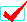 经营活动范围如果是被调查产品产品的生产商，请打勾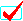 如果是被调查产品的供应商，请打勾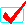 对关联公司持股比例关联公司持有公司股份的比例股东姓名份额比例股东的经营活动股东姓名份额比例股东的经营活动